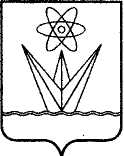 АДМИНИСТРАЦИЯ ЗАКРЫТОГО АДМИНИСТРАТИВНО – ТЕРРИТОРИАЛЬНОГО ОБРАЗОВАНИЯ  ГОРОД ЗЕЛЕНОГОРСК КРАСНОЯРСКОГО КРАЯП О С Т А Н О В Л Е Н И Е	20.02.2024		             г. Зеленогорск                             №      43-п      	О признании утратившими силуотдельных муниципальных правовых
актов г. ЗеленогорскаВ целях совершенствования системы муниципальных правовых актов г.  Зеленогорска, на основании Устава города Зеленогорска Красноярского краяПОСТАНОВЛЯЮ:Признать утратившими силу следующие муниципальные правовые акты г. Зеленогорска:постановление главы администрации г. Зеленогорска от 29.11.2006 № 678-п «Об установлении критерия, используемого для определения доступности для потребителей товаров и услуг организаций коммунального комплекса»;постановление Администрации ЗАТО г. Зеленогорска от 21.03.2011 № 104-п «Об установлении тарифа на услуги по содержанию и ремонту жилого помещения в многоквартирном доме по адресу ул. Парковая, 74»;постановление Администрации ЗАТО г. Зеленогорска от 20.12.2011 № 548-п «Об открытии и закрытии муниципальных маршрутов регулярных перевозок»;постановление Администрации ЗАТО г. Зеленогорска от 23.04.2012 № 155-п «О внесении изменений в постановление Администрации ЗАТО г. Зеленогорска от 20.12.2011г. № 548-п «Об открытии и закрытии муниципальных маршрутов регулярных перевозок»;постановление Администрации ЗАТО г. Зеленогорска от 27.04.2012 № 169-п «Об открытии и закрытии муниципальных маршрутов регулярных перевозок»;постановление Администрации ЗАТО г. Зеленогорска от 04.09.2012 № 331-п «О закрытии муниципального маршрута регулярных перевозок № 55 и внесении изменений в постановления Администрации ЗАТО г. Зеленогорска от 14.02.2012 № 63-п, от 27.04.2012 №169-п»;постановление Администрации ЗАТО г. Зеленогорска 04.09.2012 № 332-п «О внесении изменений в постановление Администрации ЗАТО г. Зеленогорска от 20.12.2011 № 548-п «Об открытии и закрытии муниципальных маршрутов регулярных перевозок»;постановление Администрации ЗАТО г. Зеленогорска 14.01.2013 № 7-п «О закрытии муниципальных маршрутов регулярных перевозок № 15, № 31, № 39 и внесении изменений в постановление Администрации ЗАТО г. Зеленогорска от 20.12.2011 № 548-п»;постановление Администрации ЗАТО г. Зеленогорска 30.12.2014 № 434-п «О закрытии муниципального маршрута регулярных перевозок № 38 и внесении изменений в постановление Администрации ЗАТО г. Зеленогорска от 20.12.2011 № 548-п»;постановление Администрации ЗАТО г. Зеленогорска от 28.04.2012 № 171-п «Об утверждении Порядка предоставления субсидий из местного бюджета на возмещение затрат по капитальному ремонту инженерной инфраструктуры города Зеленогорска»;постановление Администрации ЗАТО г. Зеленогорска от 20.08.2012 № 313-п «Об утверждении Порядка предоставления субсидий на возмещение затрат, связанных с соблюдением требований действующего законодательства на территории города Зеленогорска»;постановление Администрации ЗАТО г. Зеленогорска от 29.07.2013 № 294-п «Об утверждении Порядка предоставления субсидий из местного бюджета в целях возмещения недополученных доходов, возникающих в результате небольшой интенсивности пассажирских потоков, перевозчикам, осуществляющим регулярные пассажирские перевозки по муниципальным маршрутам на территории г. Зеленогорска»;постановление Администрации ЗАТО г. Зеленогорска 21.02.2014 № 45-п «О внесении изменений в постановление Администрации ЗАТО г. Зеленогорска от 29.07.2013 № 294-п «Об утверждении Порядка предоставления субсидий из местного бюджета в целях возмещения недополученных доходов, возникающих в результате небольшой интенсивности пассажирских потоков, перевозчикам, осуществляющим регулярные пассажирские перевозки по муниципальным маршрутам на территории г. Зеленогорска».Настоящее постановление вступает в силу в день подписания и подлежит опубликованию в газете «Панорама».Глава ЗАТО г. Зеленогорск						      В.В. Терентьев